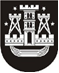 KLAIPĖDOS MIESTO SAVIVALDYBĖS TARYBASPRENDIMASDĖL KOMISIJOS SUDARYMO2019 m. sausio 31 d. Nr. T2-1KlaipėdaVadovaudamasi Lietuvos Respublikos vietos savivaldos įstatymo 15 straipsnio 5 ir 6 dalimis, 16 straipsnio 2 dalies 6 punktu, Lietuvos Respublikos viešųjų ir privačių interesų derinimo valstybinėje tarnyboje įstatymo 22 straipsnio 3 dalimi, Lietuvos Respublikos Vyriausiosios tarnybinės etikos komisijos įstatymo 25 straipsnio 5 dalimi, Klaipėdos miesto savivaldybės tarybos veiklos reglamento, patvirtinto Klaipėdos miesto savivaldybės tarybos 2016 m. birželio 23 d. sprendimu Nr. T2-184 „Dėl Klaipėdos miesto savivaldybės tarybos veiklos reglamento patvirtinimo“, 17.3 ir 29.3 papunkčiais ir atsižvelgdama į Vyriausiosios tarnybinės etikos komisijos 2019-01-16 raštą Nr. S-282-(1.5) „Dėl atlikto tyrimo“, Klaipėdos miesto savivaldybės taryba nusprendžia:1. Sudaryti šios sudėties komisiją Klaipėdos miesto savivaldybės administracijos direktoriaus pavaduotojos Alinos Velykienės elgesio atitikties Lietuvos Respublikos viešųjų ir privačių interesų derinimo valstybinėje tarnyboje įstatymo nuostatoms tyrimui:1.1. Arvydas Cesiulis, Klaipėdos miesto savivaldybės tarybos narys, frakcijos „Už Klaipėdą“ deleguotas atstovas;1.2. Lilija Petraitienė, Klaipėdos miesto savivaldybės tarybos narė, frakcijos „Už Klaipėdą“ deleguota atstovė;1.3. Judita Simonavičiūtė, Klaipėdos miesto savivaldybės tarybos narė, frakcijos „Už Klaipėdą“ deleguota atstovė;1.4. Vygantas Vareikis, Klaipėdos miesto savivaldybės tarybos narys, Lietuvos Respublikos liberalų sąjūdžio frakcijos deleguotas atstovas;1.5. Saulius Liekis, Klaipėdos miesto savivaldybės tarybos narys, Lietuvos Respublikos liberalų sąjūdžio frakcijos deleguotas atstovas;1.6. Tatjana Fedotova, Klaipėdos miesto savivaldybės tarybos narė, politinės partijos „Rusų aljansas“ frakcijos deleguota atstovė;1.7. Rimantas Didžiokas, Klaipėdos miesto savivaldybės tarybos narys, Tėvynės sąjungos-Lietuvos krikščionių demokratų frakcijos deleguotas atstovas;1.8. Nina Puteikienė, Klaipėdos miesto savivaldybės tarybos narė, Visuomeninio rinkimų komiteto „Puteikis plius“ frakcijos deleguota atstovė;1.9. Algirdas Grublys, Klaipėdos miesto savivaldybės tarybos narys, Pirmosios nepriklausomos miesto tarybos narių frakcijos deleguotas atstovas.2. Skirti Klaipėdos miesto savivaldybės tarybos narį Algirdą Grublį komisijos pirmininku.3. Pavesti šio sprendimo 1 punktu sudarytai komisijai išnagrinėti Vyriausiosios tarnybinės etikos komisijos 2019-01-16 rašte Nr. S-282-(1.5) „Dėl atlikto tyrimo“ nurodytas aplinkybes ir pateikti motyvuotą išvadą teisės aktų nustatyta tvarka.4. Skelbti šį sprendimą Klaipėdos miesto savivaldybės interneto svetainėje.Savivaldybės mero pavaduotojaJudita Simonavičiūtė